      KAPAP                                                                  ПОСТАНОВЛЕНИЕ____  июль  2016 й.                       № ____                  ____  июля .Об отмене постановления  Администрациисельского поселения Первомайский сельсовет муниципального района Янаульский район Республики Башкортостан  № 9 от 23.03.2015 года «Об утверждении Программы комплексного развития, строительства и модернизации систем коммунальной инфраструктуры, которая обеспечивает развитие этих систем в соответствие с потребностями жилищного и промышленного строительства, повышения качества товаров и услуг для потребителей, улучшение экологической обстановки  сельского поселения Первомайский сельсовет муниципального района Янаульский район Республики Башкортостан»	В целях приведения нормативных правовых актов в соответствие с действующим федеральным и республиканским законодательством Администрация сельского поселения Первомайский сельсовет муниципального района Янаульский район Республики Башкортостан П О С Т А Н О В Л Я Е Т:	1. Постановление  Администрации сельского поселения Первомайский сельсовет муниципального района Янаульский район Республики Башкортостан № 9 от 23.03.2015 года «Об утверждении Программы комплексного развития, строительства и модернизации систем коммунальной инфраструктуры, которая обеспечивает развитие этих систем в соответствие с потребностями жилищного и промышленного строительства, повышения качества товаров и услуг для потребителей, улучшение экологической обстановки  сельского поселения Первомайский сельсовет муниципального района Янаульский район Республики Башкортостан» отменить.2. Обнародовать данное постановление на информационном стенде Администрации сельского поселения Первомайский сельсовет муниципального района Янаульский район Республики Башкортостан, по адресу: 452825, РБ, Янаульский район, с. Сусады-Эбалак, пл. Комсомольская, д. 2 и разместить на  сайте сельского поселения Первомайский сельсовет муниципального района Янаульский район Республики Башкортостан по адресу: http://sppervomai.ru  3. Контроль исполнения данного постановления оставляю за собой.Главасельского поселения                                                                            В. В. ЗворыгинБАШKОРТОСТАН  РЕСПУБЛИКАHЫЯNАУЫЛ  РАЙОНЫМУНИЦИПАЛЬ РАЙОНЫНЫN ПЕРВОМАЙ  АУЫЛБИЛEМEHЕ  ХАКИМИEТЕ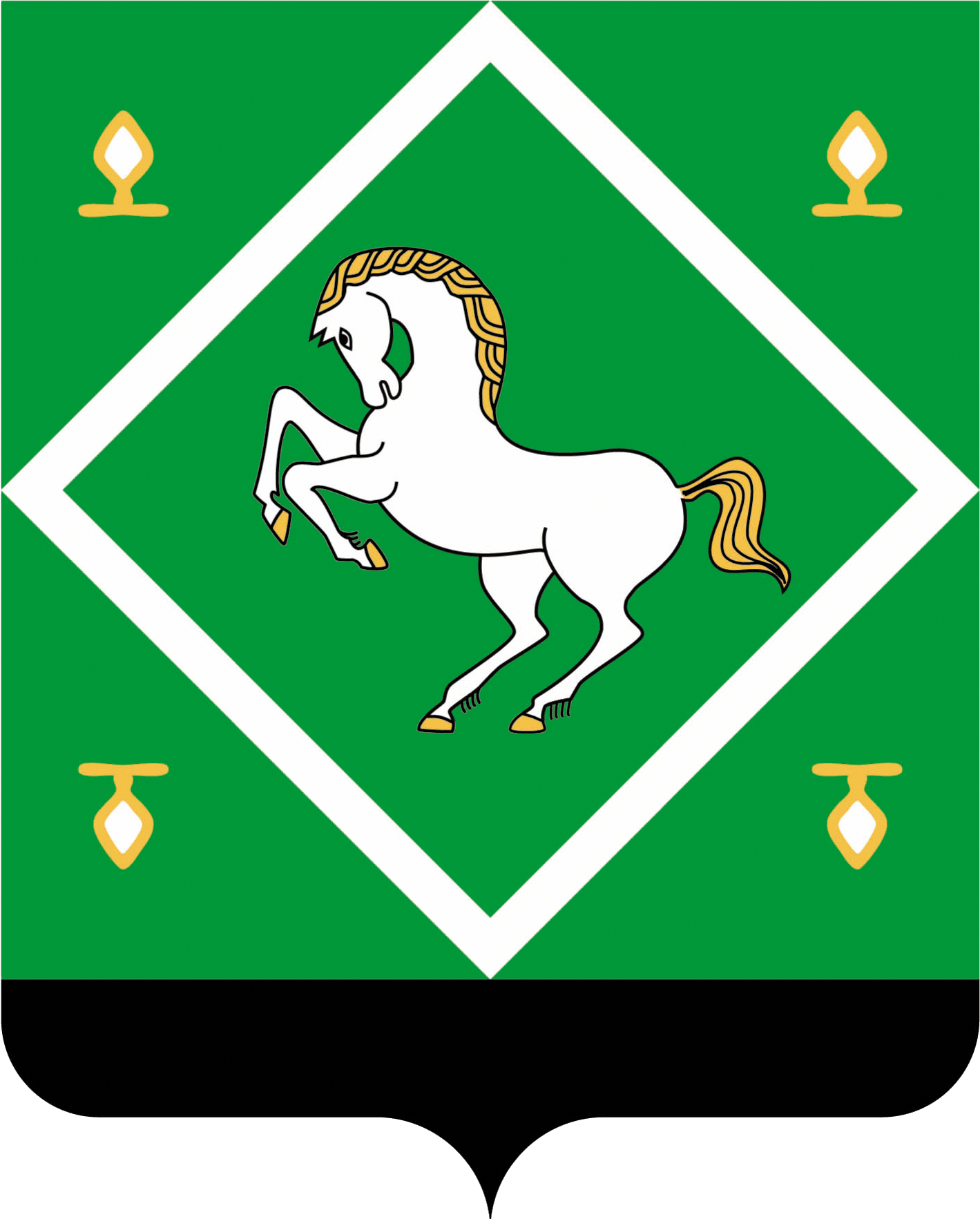 АДМИНИСТРАЦИЯСЕЛЬСКОГО ПОСЕЛЕНИЯПЕРВОМАЙСКИЙ СЕЛЬСОВЕТМУНИЦИПАЛЬНОГО  РАЙОНАЯНАУЛЬСКИЙ РАЙОН РЕСПУБЛИКИ БАШКОРТОСТАН